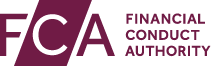 NOTESThis form should be used to change the details of an existing appointed representative or tied agent. It is the form required by SUP 12.7.7R which is set out in SUP 12 Ann 4R.For the purposes of this form, references to 'appointed representative' include 'tied agent' unless the context otherwise requires.N.B. if all the changes made on the form do not take effect from the same date, you should use more than one form for each set of changes that take effect on the same date.Personal Details	Section AChange Details of an Existing Appointed Representative	Section B† These questions should be completed whether submission of this form is online or in one of the other ways set out in SUP 15.7⸙ These questions are not applicable to introducer appointed representativesSupplementary information	Section 33.01 Is there any other information the approved person or the firm considers to be relevant to the application? †If so, please provide full details† Supporting Documents	Indicate the required supporting documents to accompany this form†. Other information (please specify) †: Declaration and signature	Section CTick here to confirm you have read and understood this declaration: Appointed representative or tied agent -change details Notification under SUP 12.7.7R (i.e. the form in SUP 12 Ann 4R)Firm name (i.e. the principal firm) † ("The firm")Firm reference number*Address* 1Contact Name for this form (this is not necessarily the same person making the declaration at the end of the form) †Contact Name for this form (this is not necessarily the same person making the declaration at the end of the form) †§ 2Contact's details:Contact's details:aposition in the firm†§ bdaytime telephone number†§ ce-mail address†dbusiness address†epost code†fmobile phone number†What is the name of the appointed representative whose details are to be amended? †What is the name of the appointed representative whose details are to be amended? †§ § § What is this appointed representative's Firm Reference Number? (If not known, this can be found on the Financial Services Register on our website at www.fca.org.uk) †What is this appointed representative's Firm Reference Number? (If not known, this can be found on the Financial Services Register on our website at www.fca.org.uk) †§ § § Yes1a. Do you wish to suspend the appointed representative? †a. Do you wish to suspend the appointed representative? †If ‘Yes’, please give the reasons for this: †If ‘Yes’, please give the reasons for this: †If ‘Yes’, please give the reasons for this: †If you have any additional information to add to the reason above please attach it to this form †.  Yesb. Do you wish to reinstate the appointed representative? † If you have any additional information to add to the reason above please attach it to this form †.  Yesb. Do you wish to reinstate the appointed representative? † If you have any additional information to add to the reason above please attach it to this form †.  Yesb. Do you wish to reinstate the appointed representative? † Yes2Do you wish to change the name of the appointed representative? †Do you wish to change the name of the appointed representative? †Do you wish to change the name of the appointed representative? †Do you wish to change the name of the appointed representative? †Do you wish to change the name of the appointed representative? †If ‘Yes’, what is the new name of the appointed representative? †If ‘Yes’, what is the new name of the appointed representative? †§ § § § § Yes3aDo you wish to change the legal status of the appointed representative? †Do you wish to change the legal status of the appointed representative? †Do you wish to change the legal status of the appointed representative? †Do you wish to change the legal status of the appointed representative? †Do you wish to change the legal status of the appointed representative? †If ‘Yes’, what is the new legal status of the appointed representative? †If ‘Yes’, what is the new legal status of the appointed representative? †If ‘Yes’, what is the new legal status of the appointed representative? †If ‘Yes’, what is the new legal status of the appointed representative? †If ‘Yes’, what is the new legal status of the appointed representative? †If ‘Yes’, what is the new legal status of the appointed representative? †If ‘Yes’, what is the new legal status of the appointed representative? †Private limited companyPublic limited companyPublic limited companyPublic limited companyPartnershipLimited partnershipLimited partnershipLimited partnershipLimited liability partnershipUnincorporated associationUnincorporated associationUnincorporated associationSole traderOther, please specify belowOther, please specify belowOther, please specify belowYesNoN/A3bHas the name change been approved by Companies House? †Has the name change been approved by Companies House? †Has the name change been approved by Companies House? †Has the name change been approved by Companies House? †N.B. If the appointed representative is a UK registered company or LLP, the name of the appointed representative can only be changed if the change has already been approved by Companies House.N.B. If the appointed representative is a UK registered company or LLP, the name of the appointed representative can only be changed if the change has already been approved by Companies House.N.B. If the appointed representative is a UK registered company or LLP, the name of the appointed representative can only be changed if the change has already been approved by Companies House.N.B. If the appointed representative is a UK registered company or LLP, the name of the appointed representative can only be changed if the change has already been approved by Companies House.N.B. If the appointed representative is a UK registered company or LLP, the name of the appointed representative can only be changed if the change has already been approved by Companies House.N.B. If the appointed representative is a UK registered company or LLP, the name of the appointed representative can only be changed if the change has already been approved by Companies House.N.B. If the appointed representative is a UK registered company or LLP, the name of the appointed representative can only be changed if the change has already been approved by Companies House.Yes4Do you wish to change the address of the appointed representative? †Do you wish to change the address of the appointed representative? †Do you wish to change the address of the appointed representative? †Do you wish to change the address of the appointed representative? †Do you wish to change the address of the appointed representative? †If ‘Yes’, please enter the new address: †If ‘Yes’, please enter the new address: †If ‘Yes’, please enter the new address: †§ 		Postcode: § 		Postcode: § 		Postcode: § 		Postcode: If ‘Yes’, please provide details below. If you wish to amend a trading name please enter the name to be deleted in the box on the left and add the new one in the box on the right.If ‘Yes’, please provide details below. If you wish to amend a trading name please enter the name to be deleted in the box on the left and add the new one in the box on the right.Please detail the trading name(s) to be deleted below: †Please detail the trading name(s) to be added 
below: †Yes6Do you wish to change the telephone number of the appointed representative? †Do you wish to change the telephone number of the appointed representative? †Do you wish to change the telephone number of the appointed representative? †Do you wish to change the telephone number of the appointed representative? †If ‘Yes’, please enter the new telephone number: †§ § § § § Yes7Do you wish to change the E-mail address of the appointed representative? †Do you wish to change the E-mail address of the appointed representative? †Do you wish to change the E-mail address of the appointed representative? †Do you wish to change the E-mail address of the appointed representative? †If ‘Yes’, please enter the new e-mail address†§ § § § § Yes8Do you wish to change the website address of the appointed representative? †Do you wish to change the website address of the appointed representative? †Do you wish to change the website address of the appointed representative? †Do you wish to change the website address of the appointed representative? †If ‘Yes’, please enter the new website address: †If ‘Yes’, please enter the new website address: †§ § § § YesNo9Is the appointed representative currently an introducer appointed representative? †Is the appointed representative currently an introducer appointed representative? †Is the appointed representative currently an introducer appointed representative? †Is the appointed representative currently an introducer appointed representative? †Do you wish to change this? If ‘Yes’, please provide details below: †Do you wish to change this? If ‘Yes’, please provide details below: †Do you wish to change this? If ‘Yes’, please provide details below: †Do you wish to change this? If ‘Yes’, please provide details below: †YesNo10Do you wish to change the details of the Main Contact for the Financial Services Register for this appointed representative? †Do you wish to change the details of the Main Contact for the Financial Services Register for this appointed representative? †Do you wish to change the details of the Main Contact for the Financial Services Register for this appointed representative? †Do you wish to change the details of the Main Contact for the Financial Services Register for this appointed representative? †If ‘Yes’, please give the new details:Title†Title†Forename(s) †Forename(s) †Surname†Surname†YesYesYesNoNo11Is the appointed representative currently part of a group?  † ⸙Is the appointed representative currently part of a group?  † ⸙Is the appointed representative currently part of a group?  † ⸙Is the appointed representative currently part of a group?  † ⸙Is the appointed representative currently part of a group?  † ⸙Is the appointed representative currently part of a group?  † ⸙Is the appointed representative currently part of a group?  † ⸙Is the appointed representative currently part of a group?  † ⸙Is the appointed representative currently part of a group?  † ⸙11ADo you wish to change this? If ‘Yes’, please provide details below. If the appointed representative was not part of a group and will become part of a group following the change, provide the name(s) and FRN(s) of the parent undertaking(s): † ⸙Do you wish to change this? If ‘Yes’, please provide details below. If the appointed representative was not part of a group and will become part of a group following the change, provide the name(s) and FRN(s) of the parent undertaking(s): † ⸙Do you wish to change this? If ‘Yes’, please provide details below. If the appointed representative was not part of a group and will become part of a group following the change, provide the name(s) and FRN(s) of the parent undertaking(s): † ⸙Do you wish to change this? If ‘Yes’, please provide details below. If the appointed representative was not part of a group and will become part of a group following the change, provide the name(s) and FRN(s) of the parent undertaking(s): † ⸙Do you wish to change this? If ‘Yes’, please provide details below. If the appointed representative was not part of a group and will become part of a group following the change, provide the name(s) and FRN(s) of the parent undertaking(s): † ⸙Do you wish to change this? If ‘Yes’, please provide details below. If the appointed representative was not part of a group and will become part of a group following the change, provide the name(s) and FRN(s) of the parent undertaking(s): † ⸙Do you wish to change this? If ‘Yes’, please provide details below. If the appointed representative was not part of a group and will become part of a group following the change, provide the name(s) and FRN(s) of the parent undertaking(s): † ⸙Do you wish to change this? If ‘Yes’, please provide details below. If the appointed representative was not part of a group and will become part of a group following the change, provide the name(s) and FRN(s) of the parent undertaking(s): † ⸙Do you wish to change this? If ‘Yes’, please provide details below. If the appointed representative was not part of a group and will become part of a group following the change, provide the name(s) and FRN(s) of the parent undertaking(s): † ⸙YesYesYesNoNo12Do you wish to change the primary market in which the appointed representative will undertake regulated activity? †Do you wish to change the primary market in which the appointed representative will undertake regulated activity? †Do you wish to change the primary market in which the appointed representative will undertake regulated activity? †Do you wish to change the primary market in which the appointed representative will undertake regulated activity? †Do you wish to change the primary market in which the appointed representative will undertake regulated activity? †Do you wish to change the primary market in which the appointed representative will undertake regulated activity? †Do you wish to change the primary market in which the appointed representative will undertake regulated activity? †Do you wish to change the primary market in which the appointed representative will undertake regulated activity? †Do you wish to change the primary market in which the appointed representative will undertake regulated activity? †12AIf ‘Yes’, please enter the new primary market in which the appointed representative will undertake regulated activity: †If ‘Yes’, please enter the new primary market in which the appointed representative will undertake regulated activity: †If ‘Yes’, please enter the new primary market in which the appointed representative will undertake regulated activity: †If ‘Yes’, please enter the new primary market in which the appointed representative will undertake regulated activity: †If ‘Yes’, please enter the new primary market in which the appointed representative will undertake regulated activity: †If ‘Yes’, please enter the new primary market in which the appointed representative will undertake regulated activity: †If ‘Yes’, please enter the new primary market in which the appointed representative will undertake regulated activity: †If ‘Yes’, please enter the new primary market in which the appointed representative will undertake regulated activity: †If ‘Yes’, please enter the new primary market in which the appointed representative will undertake regulated activity: †If ‘Yes’, please enter the new primary market in which the appointed representative will undertake regulated activity: †If ‘Yes’, please enter the new primary market in which the appointed representative will undertake regulated activity: †If ‘Yes’, please enter the new primary market in which the appointed representative will undertake regulated activity: †If ‘Yes’, please enter the new primary market in which the appointed representative will undertake regulated activity: †If ‘Yes’, please enter the new primary market in which the appointed representative will undertake regulated activity: †Credit related regulated activity; Select all that apply below:Credit brokingOther credit-related regulated activityCredit related regulated activity; Select all that apply below:Credit brokingOther credit-related regulated activityCredit related regulated activity; Select all that apply below:Credit brokingOther credit-related regulated activityOperating an electronic system in relation to lendingOperating an electronic system in relation to lendingOperating an electronic system in relation to lendingOperating an electronic system in relation to lendingOperating an electronic system in relation to lendingOperating an electronic system in relation to lendingInsurance distribution activityInsurance distribution activityInsurance distribution activityFuneral plan distributionFuneral plan distributionFuneral plan distributionFuneral plan distributionFuneral plan distributionFuneral plan distributionStructured deposit regulated activityStructured deposit regulated activityStructured deposit regulated activityBidding in emissions auctionsBidding in emissions auctionsBidding in emissions auctionsBidding in emissions auctionsBidding in emissions auctionsBidding in emissions auctionsConsumer buy-to-let mortgage businessConsumer buy-to-let mortgage businessConsumer buy-to-let mortgage businessHome finance mediation activity; Select all that apply below:mortgage mediation activity; reversion mediation activity; home purchase mediation activityHome finance mediation activity; Select all that apply below:mortgage mediation activity; reversion mediation activity; home purchase mediation activityHome finance mediation activity; Select all that apply below:mortgage mediation activity; reversion mediation activity; home purchase mediation activityHome finance mediation activity; Select all that apply below:mortgage mediation activity; reversion mediation activity; home purchase mediation activityHome finance mediation activity; Select all that apply below:mortgage mediation activity; reversion mediation activity; home purchase mediation activityHome finance mediation activity; Select all that apply below:mortgage mediation activity; reversion mediation activity; home purchase mediation activityDesignated investment business; Select all that apply below:in connection with managing investments;involves advising on pension transfers and pension opt-outs; other designated investment businessDesignated investment business; Select all that apply below:in connection with managing investments;involves advising on pension transfers and pension opt-outs; other designated investment businessDesignated investment business; Select all that apply below:in connection with managing investments;involves advising on pension transfers and pension opt-outs; other designated investment businessYesYesYesNoNo13Do you wish to change the additional markets in which the AR will undertake regulated activities? †Do you wish to change the additional markets in which the AR will undertake regulated activities? †Do you wish to change the additional markets in which the AR will undertake regulated activities? †Do you wish to change the additional markets in which the AR will undertake regulated activities? †Do you wish to change the additional markets in which the AR will undertake regulated activities? †Do you wish to change the additional markets in which the AR will undertake regulated activities? †Do you wish to change the additional markets in which the AR will undertake regulated activities? †Do you wish to change the additional markets in which the AR will undertake regulated activities? †Do you wish to change the additional markets in which the AR will undertake regulated activities? †13AIf ‘Yes’, please select all the markets (other than the primary market) in which the appointed representative will undertake regulated activity, following the change: †If ‘Yes’, please select all the markets (other than the primary market) in which the appointed representative will undertake regulated activity, following the change: †If ‘Yes’, please select all the markets (other than the primary market) in which the appointed representative will undertake regulated activity, following the change: †If ‘Yes’, please select all the markets (other than the primary market) in which the appointed representative will undertake regulated activity, following the change: †If ‘Yes’, please select all the markets (other than the primary market) in which the appointed representative will undertake regulated activity, following the change: †If ‘Yes’, please select all the markets (other than the primary market) in which the appointed representative will undertake regulated activity, following the change: †If ‘Yes’, please select all the markets (other than the primary market) in which the appointed representative will undertake regulated activity, following the change: †If ‘Yes’, please select all the markets (other than the primary market) in which the appointed representative will undertake regulated activity, following the change: †If ‘Yes’, please select all the markets (other than the primary market) in which the appointed representative will undertake regulated activity, following the change: †Credit related regulated activity; Select all that apply below:Credit brokingOther credit-related regulated activityCredit related regulated activity; Select all that apply below:Credit brokingOther credit-related regulated activityCredit related regulated activity; Select all that apply below:Credit brokingOther credit-related regulated activityOperating an electronic system in relation to lendingOperating an electronic system in relation to lendingOperating an electronic system in relation to lendingOperating an electronic system in relation to lendingOperating an electronic system in relation to lendingOperating an electronic system in relation to lendingInsurance distribution activityInsurance distribution activityInsurance distribution activityFuneral plan distributionFuneral plan distributionFuneral plan distributionFuneral plan distributionFuneral plan distributionFuneral plan distributionStructured deposit regulated activityStructured deposit regulated activityStructured deposit regulated activityBidding in emissions auctionsBidding in emissions auctionsBidding in emissions auctionsBidding in emissions auctionsBidding in emissions auctionsBidding in emissions auctionsConsumer buy-to-let mortgage businessConsumer buy-to-let mortgage businessConsumer buy-to-let mortgage businessHome finance mediation activity; Select all that apply below:mortgage mediation activity; reversion mediation activity; home purchase mediation activityHome finance mediation activity; Select all that apply below:mortgage mediation activity; reversion mediation activity; home purchase mediation activityHome finance mediation activity; Select all that apply below:mortgage mediation activity; reversion mediation activity; home purchase mediation activityHome finance mediation activity; Select all that apply below:mortgage mediation activity; reversion mediation activity; home purchase mediation activityHome finance mediation activity; Select all that apply below:mortgage mediation activity; reversion mediation activity; home purchase mediation activityHome finance mediation activity; Select all that apply below:mortgage mediation activity; reversion mediation activity; home purchase mediation activityDesignated investment business; Select all that apply below:in connection with managing investments;involves advising on pension transfers and pension opt-outs;other designated investment businessDesignated investment business; Select all that apply below:in connection with managing investments;involves advising on pension transfers and pension opt-outs;other designated investment businessDesignated investment business; Select all that apply below:in connection with managing investments;involves advising on pension transfers and pension opt-outs;other designated investment businessYesYesYesNoNoNoNo13BDo you wish to change whether the appointed representative is a tied agent? If ‘Yes’, please respond to the question below. † ⸙Do you wish to change whether the appointed representative is a tied agent? If ‘Yes’, please respond to the question below. † ⸙Do you wish to change whether the appointed representative is a tied agent? If ‘Yes’, please respond to the question below. † ⸙Do you wish to change whether the appointed representative is a tied agent? If ‘Yes’, please respond to the question below. † ⸙Do you wish to change whether the appointed representative is a tied agent? If ‘Yes’, please respond to the question below. † ⸙Do you wish to change whether the appointed representative is a tied agent? If ‘Yes’, please respond to the question below. † ⸙Do you wish to change whether the appointed representative is a tied agent? If ‘Yes’, please respond to the question below. † ⸙Do you wish to change whether the appointed representative is a tied agent? If ‘Yes’, please respond to the question below. † ⸙Do you wish to change whether the appointed representative is a tied agent? If ‘Yes’, please respond to the question below. † ⸙YesYesYesNoNo13CDoes the appointed representative undertake funeral plan distribution? † §Does the appointed representative undertake funeral plan distribution? † §Does the appointed representative undertake funeral plan distribution? † §Does the appointed representative undertake funeral plan distribution? † §Does the appointed representative undertake funeral plan distribution? † §Does the appointed representative undertake funeral plan distribution? † §Does the appointed representative undertake funeral plan distribution? † §Does the appointed representative undertake funeral plan distribution? † §Does the appointed representative undertake funeral plan distribution? † §Do you wish to change this? If ‘Yes’, please provide details below: †Do you wish to change this? If ‘Yes’, please provide details below: †Do you wish to change this? If ‘Yes’, please provide details below: †Do you wish to change this? If ‘Yes’, please provide details below: †Do you wish to change this? If ‘Yes’, please provide details below: †Do you wish to change this? If ‘Yes’, please provide details below: †Do you wish to change this? If ‘Yes’, please provide details below: †Do you wish to change this? If ‘Yes’, please provide details below: †Do you wish to change this? If ‘Yes’, please provide details below: †14Do you wish to change whether the appointed representative provides services to retail clients? If ‘Yes’, please respond to the question below. † ⸙Do you wish to change whether the appointed representative provides services to retail clients? If ‘Yes’, please respond to the question below. † ⸙Do you wish to change whether the appointed representative provides services to retail clients? If ‘Yes’, please respond to the question below. † ⸙Do you wish to change whether the appointed representative provides services to retail clients? If ‘Yes’, please respond to the question below. † ⸙Do you wish to change whether the appointed representative provides services to retail clients? If ‘Yes’, please respond to the question below. † ⸙Do you wish to change whether the appointed representative provides services to retail clients? If ‘Yes’, please respond to the question below. † ⸙Do you wish to change whether the appointed representative provides services to retail clients? If ‘Yes’, please respond to the question below. † ⸙Do you wish to change whether the appointed representative provides services to retail clients? If ‘Yes’, please respond to the question below. † ⸙Do you wish to change whether the appointed representative provides services to retail clients? If ‘Yes’, please respond to the question below. † ⸙14AWill the appointed representative provide services to retail clients following the change? † ⸙Will the appointed representative provide services to retail clients following the change? † ⸙Will the appointed representative provide services to retail clients following the change? † ⸙Will the appointed representative provide services to retail clients following the change? † ⸙Will the appointed representative provide services to retail clients following the change? † ⸙Will the appointed representative provide services to retail clients following the change? † ⸙Will the appointed representative provide services to retail clients following the change? † ⸙Will the appointed representative provide services to retail clients following the change? † ⸙Will the appointed representative provide services to retail clients following the change? † ⸙YesYesYesNoNoNoNo15Do you wish to change whether the appointed representative conducts any non-regulated activities? † ⸙Do you wish to change whether the appointed representative conducts any non-regulated activities? † ⸙Do you wish to change whether the appointed representative conducts any non-regulated activities? † ⸙Do you wish to change whether the appointed representative conducts any non-regulated activities? † ⸙Do you wish to change whether the appointed representative conducts any non-regulated activities? † ⸙Do you wish to change whether the appointed representative conducts any non-regulated activities? † ⸙Do you wish to change whether the appointed representative conducts any non-regulated activities? † ⸙Do you wish to change whether the appointed representative conducts any non-regulated activities? † ⸙Do you wish to change whether the appointed representative conducts any non-regulated activities? † ⸙15AWill the appointed representative conduct any non-regulated activities following the change? † ⸙Will the appointed representative conduct any non-regulated activities following the change? † ⸙Will the appointed representative conduct any non-regulated activities following the change? † ⸙Will the appointed representative conduct any non-regulated activities following the change? † ⸙Will the appointed representative conduct any non-regulated activities following the change? † ⸙Will the appointed representative conduct any non-regulated activities following the change? † ⸙Will the appointed representative conduct any non-regulated activities following the change? † ⸙Will the appointed representative conduct any non-regulated activities following the change? † ⸙Will the appointed representative conduct any non-regulated activities following the change? † ⸙15BIf question 15A is answered “yes”, will the non-regulated activity include non-regulated financial services activities? † ⸙If question 15A is answered “yes”, will the non-regulated activity include non-regulated financial services activities? † ⸙If question 15A is answered “yes”, will the non-regulated activity include non-regulated financial services activities? † ⸙If question 15A is answered “yes”, will the non-regulated activity include non-regulated financial services activities? † ⸙If question 15A is answered “yes”, will the non-regulated activity include non-regulated financial services activities? † ⸙If question 15A is answered “yes”, will the non-regulated activity include non-regulated financial services activities? † ⸙If question 15A is answered “yes”, will the non-regulated activity include non-regulated financial services activities? † ⸙If question 15A is answered “yes”, will the non-regulated activity include non-regulated financial services activities? † ⸙If question 15A is answered “yes”, will the non-regulated activity include non-regulated financial services activities? † ⸙If question 15B is answered “yes”, you must also answer question 16B.If question 15B is answered “yes”, you must also answer question 16B.If question 15B is answered “yes”, you must also answer question 16B.If question 15B is answered “yes”, you must also answer question 16B.If question 15B is answered “yes”, you must also answer question 16B.If question 15B is answered “yes”, you must also answer question 16B.If question 15B is answered “yes”, you must also answer question 16B.If question 15B is answered “yes”, you must also answer question 16B.If question 15B is answered “yes”, you must also answer question 16B.YesYesYesNoNo16Do you wish to change the nature of the non-regulated business the appointed representative will conduct following the change? † ⸙Do you wish to change the nature of the non-regulated business the appointed representative will conduct following the change? † ⸙Do you wish to change the nature of the non-regulated business the appointed representative will conduct following the change? † ⸙Do you wish to change the nature of the non-regulated business the appointed representative will conduct following the change? † ⸙Do you wish to change the nature of the non-regulated business the appointed representative will conduct following the change? † ⸙Do you wish to change the nature of the non-regulated business the appointed representative will conduct following the change? † ⸙Do you wish to change the nature of the non-regulated business the appointed representative will conduct following the change? † ⸙Do you wish to change the nature of the non-regulated business the appointed representative will conduct following the change? † ⸙Do you wish to change the nature of the non-regulated business the appointed representative will conduct following the change? † ⸙16ADoes the non-regulated activity include non-regulated financial services activities?5 † ⸙Does the non-regulated activity include non-regulated financial services activities?5 † ⸙Does the non-regulated activity include non-regulated financial services activities?5 † ⸙Does the non-regulated activity include non-regulated financial services activities?5 † ⸙Does the non-regulated activity include non-regulated financial services activities?5 † ⸙Does the non-regulated activity include non-regulated financial services activities?5 † ⸙Does the non-regulated activity include non-regulated financial services activities?5 † ⸙Does the non-regulated activity include non-regulated financial services activities?5 † ⸙Does the non-regulated activity include non-regulated financial services activities?5 † ⸙16BIf questions 15B or 16A are answered “yes”, what is the non-regulated financial services activity? † ⸙If questions 15B or 16A are answered “yes”, what is the non-regulated financial services activity? † ⸙If questions 15B or 16A are answered “yes”, what is the non-regulated financial services activity? † ⸙If questions 15B or 16A are answered “yes”, what is the non-regulated financial services activity? † ⸙If questions 15B or 16A are answered “yes”, what is the non-regulated financial services activity? † ⸙If questions 15B or 16A are answered “yes”, what is the non-regulated financial services activity? † ⸙If questions 15B or 16A are answered “yes”, what is the non-regulated financial services activity? † ⸙If questions 15B or 16A are answered “yes”, what is the non-regulated financial services activity? † ⸙If questions 15B or 16A are answered “yes”, what is the non-regulated financial services activity? † ⸙YesYesYesNoNo17Are any individuals from the appointed representative currently seconded or contracted to the principal firm to carry on portfolio management / dealing activities? † ⸙Are any individuals from the appointed representative currently seconded or contracted to the principal firm to carry on portfolio management / dealing activities? † ⸙Are any individuals from the appointed representative currently seconded or contracted to the principal firm to carry on portfolio management / dealing activities? † ⸙Are any individuals from the appointed representative currently seconded or contracted to the principal firm to carry on portfolio management / dealing activities? † ⸙Are any individuals from the appointed representative currently seconded or contracted to the principal firm to carry on portfolio management / dealing activities? † ⸙Are any individuals from the appointed representative currently seconded or contracted to the principal firm to carry on portfolio management / dealing activities? † ⸙Are any individuals from the appointed representative currently seconded or contracted to the principal firm to carry on portfolio management / dealing activities? † ⸙Are any individuals from the appointed representative currently seconded or contracted to the principal firm to carry on portfolio management / dealing activities? † ⸙Are any individuals from the appointed representative currently seconded or contracted to the principal firm to carry on portfolio management / dealing activities? † ⸙17AWill any individuals from the appointed representative be seconded or contracted to the principal firm to carry on portfolio management / dealing activities following the change? † ⸙Will any individuals from the appointed representative be seconded or contracted to the principal firm to carry on portfolio management / dealing activities following the change? † ⸙Will any individuals from the appointed representative be seconded or contracted to the principal firm to carry on portfolio management / dealing activities following the change? † ⸙Will any individuals from the appointed representative be seconded or contracted to the principal firm to carry on portfolio management / dealing activities following the change? † ⸙Will any individuals from the appointed representative be seconded or contracted to the principal firm to carry on portfolio management / dealing activities following the change? † ⸙Will any individuals from the appointed representative be seconded or contracted to the principal firm to carry on portfolio management / dealing activities following the change? † ⸙Will any individuals from the appointed representative be seconded or contracted to the principal firm to carry on portfolio management / dealing activities following the change? † ⸙Will any individuals from the appointed representative be seconded or contracted to the principal firm to carry on portfolio management / dealing activities following the change? † ⸙Will any individuals from the appointed representative be seconded or contracted to the principal firm to carry on portfolio management / dealing activities following the change? † ⸙YesYesYesNoNo18Do you wish to change the primary reason for the principal’s appointment of the appointed representative? †Do you wish to change the primary reason for the principal’s appointment of the appointed representative? †Do you wish to change the primary reason for the principal’s appointment of the appointed representative? †Do you wish to change the primary reason for the principal’s appointment of the appointed representative? †Do you wish to change the primary reason for the principal’s appointment of the appointed representative? †Do you wish to change the primary reason for the principal’s appointment of the appointed representative? †Do you wish to change the primary reason for the principal’s appointment of the appointed representative? †Do you wish to change the primary reason for the principal’s appointment of the appointed representative? †Do you wish to change the primary reason for the principal’s appointment of the appointed representative? †18AWhat is the primary reason for the principal’s appointment of the appointed representative? †  What is the primary reason for the principal’s appointment of the appointed representative? †  What is the primary reason for the principal’s appointment of the appointed representative? †  What is the primary reason for the principal’s appointment of the appointed representative? †  What is the primary reason for the principal’s appointment of the appointed representative? †  What is the primary reason for the principal’s appointment of the appointed representative? †  What is the primary reason for the principal’s appointment of the appointed representative? †  What is the primary reason for the principal’s appointment of the appointed representative? †  What is the primary reason for the principal’s appointment of the appointed representative? †  What is the primary reason for the principal’s appointment of the appointed representative? †  What is the primary reason for the principal’s appointment of the appointed representative? †  What is the primary reason for the principal’s appointment of the appointed representative? †  What is the primary reason for the principal’s appointment of the appointed representative? †  What is the primary reason for the principal’s appointment of the appointed representative? †  What is the primary reason for the principal’s appointment of the appointed representative? †  What is the primary reason for the principal’s appointment of the appointed representative? †  Distribution of products/servicesAcquisition of an appointed representative / restructuring of businessAcquisition of an appointed representative / restructuring of businessAcquisition of an appointed representative / restructuring of businessAcquisition of an appointed representative / restructuring of businessAcquisition of an appointed representative / restructuring of businessAcquisition of an appointed representative / restructuring of businessAcquisition of an appointed representative / restructuring of businessInvestment adviser to fund managed by principal/connected firmIntroductions/capital raising for principal’s businessIntroductions/capital raising for principal’s businessIntroductions/capital raising for principal’s businessIntroductions/capital raising for principal’s businessIntroductions/capital raising for principal’s businessIntroductions/capital raising for principal’s businessIntroductions/capital raising for principal’s businessHosting/compliance services/incubationOtherOtherOtherOtherOtherOtherOtherIf other, provide detailsIf other, provide detailsIf other, provide detailsIf other, provide detailsIf other, provide detailsIf other, provide detailsIf other, provide detailsYesYesYesNoNoNoNo19Does the appointed representative currently pay the principal firm for services received? † Does the appointed representative currently pay the principal firm for services received? † Does the appointed representative currently pay the principal firm for services received? † Does the appointed representative currently pay the principal firm for services received? † Does the appointed representative currently pay the principal firm for services received? † Does the appointed representative currently pay the principal firm for services received? † Does the appointed representative currently pay the principal firm for services received? † Does the appointed representative currently pay the principal firm for services received? † Does the appointed representative currently pay the principal firm for services received? † 19ADo you wish to change this? †Do you wish to change this? †Do you wish to change this? †Do you wish to change this? †Do you wish to change this? †Do you wish to change this? †Do you wish to change this? †Do you wish to change this? †Do you wish to change this? †19BIf the appointed representative did not pay the principal for services before and will pay following the change; indicate which services the appointed representative will pay the principal firm for following the change: † If the appointed representative did not pay the principal for services before and will pay following the change; indicate which services the appointed representative will pay the principal firm for following the change: † If the appointed representative did not pay the principal for services before and will pay following the change; indicate which services the appointed representative will pay the principal firm for following the change: † If the appointed representative did not pay the principal for services before and will pay following the change; indicate which services the appointed representative will pay the principal firm for following the change: † If the appointed representative did not pay the principal for services before and will pay following the change; indicate which services the appointed representative will pay the principal firm for following the change: † If the appointed representative did not pay the principal for services before and will pay following the change; indicate which services the appointed representative will pay the principal firm for following the change: † If the appointed representative did not pay the principal for services before and will pay following the change; indicate which services the appointed representative will pay the principal firm for following the change: † If the appointed representative did not pay the principal for services before and will pay following the change; indicate which services the appointed representative will pay the principal firm for following the change: † If the appointed representative did not pay the principal for services before and will pay following the change; indicate which services the appointed representative will pay the principal firm for following the change: † CommissionCommissionCommissionCompliance servicesCompliance servicesCompliance servicesCompliance servicesCompliance servicesCompliance servicesCompliance servicesIT servicesIT servicesIT servicesRegulatory hosting servicesRegulatory hosting servicesRegulatory hosting servicesRegulatory hosting servicesRegulatory hosting servicesRegulatory hosting servicesRegulatory hosting servicesAny other feesAny other feesAny other feesIf other, provide detailsIf other, provide detailsIf other, provide detailsIf other, provide detailsIf other, provide detailsIf other, provide detailsIf other, provide details19CPlease provide any additional information about the financial relationship between the appointed representative and the principal considered relevant (including if the appointed representative did pay the principal for services before and will not pay following the change): †Please provide any additional information about the financial relationship between the appointed representative and the principal considered relevant (including if the appointed representative did pay the principal for services before and will not pay following the change): †Please provide any additional information about the financial relationship between the appointed representative and the principal considered relevant (including if the appointed representative did pay the principal for services before and will not pay following the change): †Please provide any additional information about the financial relationship between the appointed representative and the principal considered relevant (including if the appointed representative did pay the principal for services before and will not pay following the change): †Please provide any additional information about the financial relationship between the appointed representative and the principal considered relevant (including if the appointed representative did pay the principal for services before and will not pay following the change): †Please provide any additional information about the financial relationship between the appointed representative and the principal considered relevant (including if the appointed representative did pay the principal for services before and will not pay following the change): †Please provide any additional information about the financial relationship between the appointed representative and the principal considered relevant (including if the appointed representative did pay the principal for services before and will not pay following the change): †20Please enter the date on which these changes take effect. † §Please enter the date on which these changes take effect. † §Please enter the date on which these changes take effect. † §Please enter the date on which these changes take effect. † §Please enter the date on which these changes take effect. † §Please enter the date on which these changes take effect. † §Please enter the date on which these changes take effect. † §Please enter the date on which these changes take effect. † §YesNo3.02Please indicate clearly which question the supplementary information relates to. †Please indicate clearly which question the supplementary information relates to. †Please indicate clearly which question the supplementary information relates to. †Please indicate clearly which question the supplementary information relates to. †QuestionInformationInformationInformation3.03How many additional sheets are being submitted? † How many additional sheets are being submitted? † DocumentsMode (Send by email, Post, or Fax)Warning †Knowingly or recklessly giving the FCA information, which is false or misleading in a material particular, may be a criminal offence (sections 398 and 400 of the Financial Services and Markets Act 2000). SUP 15.6.4R requires an authorised person to take reasonable steps to ensure the accuracy and completeness of information given to the FCA and to notify the FCA immediately if materially inaccurate information has been provided. Contravention of these requirements may lead to disciplinary sanctions or other enforcement action by the FCA. It should not be assumed that information is known to the FCA merely because it is in the public domain or has previously been disclosed to the FCA or another regulatory body. If you are not sure whether a piece of information is relevant, please include it anyway.Data Protection †For the purposes of complying with the Data Protection Act, the personal information in this form will be used by the FCA to discharge its statutory functions under the Financial Services and Markets Act 2000 and other relevant legislation. It will not be disclosed for any other purposes without the permission of the applicant.Some questions do not require supporting evidence. However, the records, which demonstrate the applicant firm's compliance with the rules in relation to the questions, must be available to the FCA on request.Declaration †By submitting this notification:I/we confirm that this information is accurate and complete to the best of my knowledge and belief and that I have taken all reasonable steps to ensure that this is the case.I am/we are aware that it is a criminal offence knowingly or recklessly to give the FCA information that is false or misleading in a material particular.I/we will notify the FCA immediately if there is a significant change to the information given in the form. If I/we fail to do so, this may result in a delay in the application process or enforcement action.Warning †Knowingly or recklessly giving the FCA information, which is false or misleading in a material particular, may be a criminal offence (sections 398 and 400 of the Financial Services and Markets Act 2000). SUP 15.6.4R requires an authorised person to take reasonable steps to ensure the accuracy and completeness of information given to the FCA and to notify the FCA immediately if materially inaccurate information has been provided. Contravention of these requirements may lead to disciplinary sanctions or other enforcement action by the FCA. It should not be assumed that information is known to the FCA merely because it is in the public domain or has previously been disclosed to the FCA or another regulatory body. If you are not sure whether a piece of information is relevant, please include it anyway.Data Protection †For the purposes of complying with the Data Protection Act, the personal information in this form will be used by the FCA to discharge its statutory functions under the Financial Services and Markets Act 2000 and other relevant legislation. It will not be disclosed for any other purposes without the permission of the applicant.Some questions do not require supporting evidence. However, the records, which demonstrate the applicant firm's compliance with the rules in relation to the questions, must be available to the FCA on request.Declaration †By submitting this notification:I/we confirm that this information is accurate and complete to the best of my knowledge and belief and that I have taken all reasonable steps to ensure that this is the case.I am/we are aware that it is a criminal offence knowingly or recklessly to give the FCA information that is false or misleading in a material particular.I/we will notify the FCA immediately if there is a significant change to the information given in the form. If I/we fail to do so, this may result in a delay in the application process or enforcement action.Signature*Name of signatory†.Date†Position in firm †Individual Reference Number (if applicable) †